«Поверка средств измерений на примере усилительного каскада»(работа выполняется по вариантам см пункт 2)Изучить теоретическую часть вопроса поверки средств измерения, определения и виды погрешностей, способы вычисления.Собрать в программе Simulink 11 опытную схему усилительного каскада следующего вида: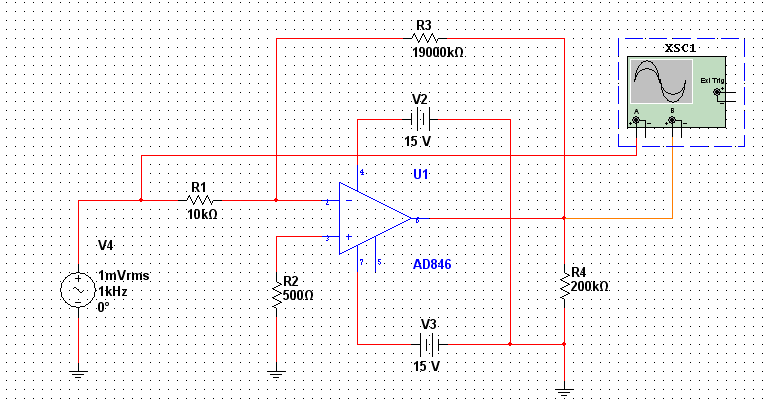 Отношение номиналов резисторов R3/R1 определяет коэффициент усиления схемы, принять его равным 8*100 и подобрать номиналы резисторов.Определить следующие метрологические параметры функционирования схемы:Таблица 1Содержание отчета по работе: теоретические сведения (п.1), собранная схема и картинка осциллографа с результатом моделирования, таблицы 1 и 2 с подробными расчетами результатов после таблиц, общее заключение о соответствии/не соответствии собранной схемы метрологическим требованиям.Частота импульсов, ГцИзмеренное значение, ГцРассчитанная относительная погрешность, %Допускаемое значение относительной погрешности, %Заключение о результате поверки10010Соответ/ не соответ2001030010…10100010